Załącznik nr 3
do uchwały nr 
Rady Miasta Chełmna
z dnia WZÓR  MEDALU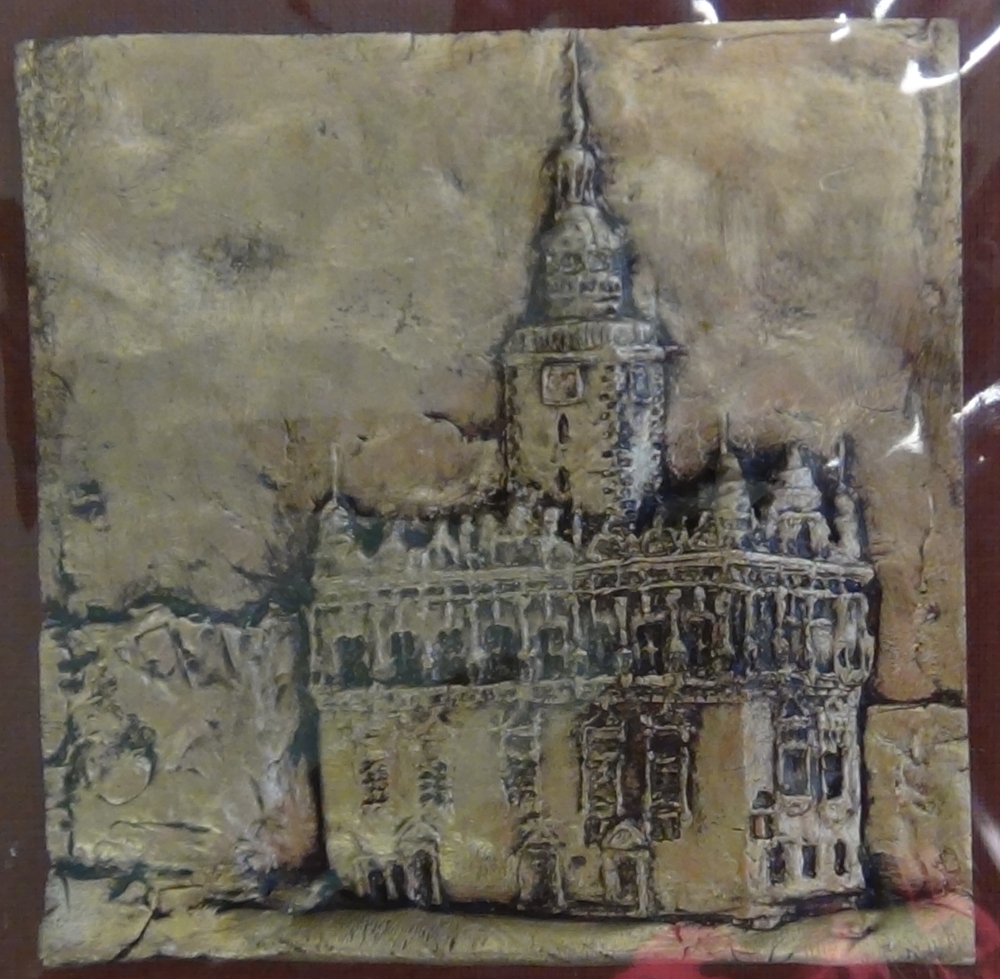 